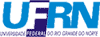 UNIVERSIDADE FEDERAL DO RIO GRANDE DO NORTECENTRO DE CIÊNCIAS DA SAÚDEDEPARTAMENTO DE EDUCAÇÃO FÍSICAPROGRAMA DE PÓS GRADUAÇÃO EM EDUCAÇÃO FÍSICAOFERTA DE DISCIPLINAS DO MESTRADOSemestre 2016.2BIOESTATÍSTICAProf. Dr. Paulo Moreira Silva DantasHorário: Segunda-feira/ManhãAVALIAÇÃO FÍSICA NA SAÚDE E DESEMPENHO HUMANOProf. Dr. Hassan Mohamed ElsangedyHorário: Quarta-feira/ManhãMETODOLOGIA DO ENSINO SUPERIORProfa. Dra. Rosie Maria Nascimento de MedeirosHorário: Quarta-feira/ManhãSEMINÁRIOS AVANÇADOS EM MOVIMENTO HUMANO, CULTURA E EDUCAÇÃOProfa. Dra. Terezinha Petrúcia da NóbregaHorário: Quinta-feira/TardeREDAÇÃO DE ARTIGO CIENTÍFICO APLICADA AO MOVIMENTO HUMANO, SAÚDE E DESEMPENHOProf. Dr. Eduardo Bodnariuc FontesHorário: Terça-feira/ManhãCORPO, SAÚDE E SOCIEDADEProfa. Dra. Maria Isabel Brandão de Souza MendesHorário: Quarta-feira/Manhã QUADRO SINTÉTICO DA OFERTA - SEMESTRE 2016.2HorárioSegundaTerçaQuartaQuintaSexta8h-12hBioestatística (Paulo Moreira Silva Dantas)Redação de Artigo Científico Aplicada ao Movimento Humano, Saúde e Desempenho(Eduardo Bodnariuc Fontes)Corpo, Saúde e Sociedade (Maria Isabel Brandão de Souza Mendes)Avaliação Física na Saúde e Desempenho Humano (Hassan Mohamed Elsangedy)14h-18hMetodologia do Ensino Superior(Rosie Marie Nascimento de Medeiros)Seminários Avançados em Movimento Humano, Cultura e Educação(Terezinha Petrúcia da Nóbrega)